
РОДИТЕЛЯМ О СТАНДАРТЕ ДОШКОЛЬНОГО ОБРАЗОВАНИЯ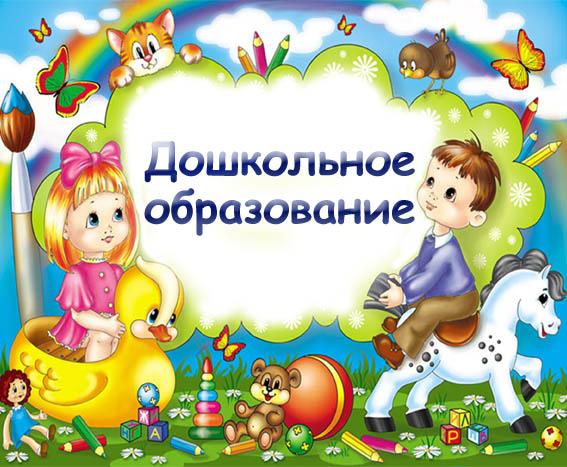 «Федеральные      государственные образовательные стандартыдошкольного образования».        1 января 2014 года вступил в силу  Федеральный государственный стандарт дошкольного образования, который  разработан впервые в российской истории в соответствии с требованиями ФЗ «Об образовании в Российской Федерации»     Разработка стандарта велась с 30 января 2013 года рабочей группой ведущих экспертов в сфере дошкольного образования под руководством  директора Федерального института  развития образования  Александра Асмолова. По словам Александра Асмолова «Стандарт дошкольного образования – это, прежде всего, стандарт поддержки разнообразия детства». Что такое Федеральный государственный образовательный стандарт?Стандарт  – это совокупность обязательных требований:* к  структуре образовательной программы дошкольного образования и ее объему,*к условиям реализации образовательной программы,* к результатам освоения образовательной программыПредметом регулирования Стандарта являются отношения в сфере образования, возникающие при реализации образовательной программы дошкольного образования. Стандарт разработан на основе Конституции Российской Федерации и законодательства Российской Федерации и с учетом Конвенции ООН о правах ребенкаПочему возникла необходимость разработки ФГОС для  дошкольных учреждений?  Это требование нового закона «Об образовании» - дошкольное  образование признано самостоятельным  уровнем  общего  образования,  и это значит, что оно теперь должно работать в соответствии со стандартами, т.к все уровни образования стандартизируются.     В стандарте определены принципы, из которых самый важный  –  сохранение уникальности и самоценности детства как важного  этапа в общем развитии человека.  Дошкольное  детство направлено на приобщение к ценностям культуры, социализацию ребенка в обществе, а не обучение его письму, счету и чтению. Развитие ребенка- дошкольника должно происходить через ведущий вид детской деятельности — игру.Цели  стандарта1) повышение социального статуса дошкольного образования;2) обеспечение государством равенства возможностей для каждого ребенка в получении качественного дошкольного образования;3) обеспечение государственных гарантий уровня и качества дошкольного образования на основе единства обязательных требований к условиям реализации образовательных программ дошкольного образования, их структуре и результатам их освоения;4) сохранение единства образовательного пространства Российской Федерации относительно уровня дошкольного образования.Задачи:1) охраны и укрепления физического и психического здоровья детей, в том числе их эмоционального благополучия;2) обеспечения равных возможностей для полноценного развития каждого ребенка в период дошкольного детства независимо от места жительства, пола, нации, языка, социального статуса, психофизиологических и других особенностей (в том числе ограниченных возможностей здоровья);3) обеспечения преемственности целей, задач и содержания образования, реализуемых в рамках образовательных программ различных уровней (далее - преемственность основных образовательных программ дошкольного и начального общего образования);4) создания благоприятных условий развития детей в соответствии с их возрастными и индивидуальными особенностями и склонностями, развития способностей и творческого потенциала каждого ребенка как субъекта отношений с самим собой, другими детьми, взрослыми и миром;5) объединения обучения и воспитания в целостный образовательный процесс на основе духовно-нравственных и социокультурных ценностей и принятых в обществе правил и норм поведения в интересах человека, семьи, общества;6) формирования общей культуры личности детей, в том числе ценностей здорового образа жизни, развития их социальных, нравственных, эстетических, интеллектуальных, физических качеств, инициативности, самостоятельности и ответственности ребенка, формирования предпосылок учебной деятельности;7) обеспечения вариативности и разнообразия содержания Программ и организационных форм дошкольного образования, возможности формирования Программ различной направленности с учетом образовательных потребностей, способностей и состояния здоровья детей;8) формирования  социокультурной  среды, соответствующей возрастным, индивидуальным, психологическим и физиологическим особенностям детей;9) обеспечения психолого-педагогической поддержки семьи и повышения компетентности родителей (законных представителей) в вопросах развития и образования, охраны и укрепления здоровья детей.Стандарт является основой для оказания помощи родителям (законным представителям) в воспитании детей, охране и укреплении их физического и психического здоровья, в развитии индивидуальных способностей и необходимой коррекции нарушений развития.В Стандарте учитываются:1) индивидуальные потребности ребенка, связанные с его жизненной ситуацией и состоянием здоровья, определяющие особые условия получения им образования (далее - особые образовательные потребности), индивидуальные потребности отдельных категорий детей, в том числе с ограниченными возможностями здоровья;2) возможности освоения ребенком Программы на разных этапах ее реализации.На основе стандарта дошкольного образования будут утверждены программы и программно-методическое обеспечение. Сейчас детский сад работает по программам, которые еще не вошли в реестр утвержденных федеральных программ системы образования. С учетом примерных федеральных программ в каждой дошкольной организации будет разработана собственная программа - «Основная общеобразовательная программа дошкольного образования». Каждый родитель может и должен познакомиться с ее содержанием в детском саду.Программа должна обеспечивать развитие личности, мотивации и способности детей в различных видах деятельности и охватывать определенные направления развития детей, которые называются образовательными областями:* социально- коммуникативное развитие,* познавательное развитие,*речевое развитие,*художественно- эстетическое развитие,*физическое развитие.Программа состоит из обязательной части и части, формируемой участниками образовательных отношений. Объем обязательной части рекомендуется не менее 60%; части, формируемой участниками  образовательных отношений  не более 40%.Стандарт дошкольного образования призван нормативно  обеспечить государственные гарантии равенства возможностей для каждого ребенка в получении качественного дошкольного образования. В стандарте сформулированы требования к условиям, в том числе психолого-педагогическим, кадровым, материально-техническим и финансовым.Требования  к  психолого-педагогическим  условиям:- уважение к человеческому достоинству детей,- использование в  образовательной  деятельности  форм  и   методов работы  с  детьми,  соответствующих  их  возрастным  и индивидуальным особенностям,- построение образовательной деятельности на основе взаимодействия взрослых с детьми,- поддержка взрослыми положительного, доброжелательного отношения детей друг к другу в разных видах деятельности;- поддержка инициативы и самостоятельности детей,- защита детей от всех форм физического и психического насилия.Требования к материально - техническим условиям   Оборудование (предметы), оснащенность помещений, учебно – методический комплект должны отвечать требованиям СанПиН, правилам пожарной безопасности.    Стандарт предъявляет требования к предметно-пространственной развивающей среде. Она должна быть содержательно-насыщенной, трансформируемой, полифункциональной, вариативной, доступной и безопасной.     Кадровые условия предполагают непрерывное совершенствование профессии «Воспитатель» в овладении педагогическими технологиями. По закону «Об образовании в Российской Федерации» и в соответствии с нормами трудового законодательства педагог должен каждые три года проходить курсы повышения квалификации.Финансовое обеспечение гарантирует получение бесплатного дошкольного образования и способствует реализации образовательной программы.  Стандарт дошкольного образования не предусматривает проведение аттестации детей при освоении ими образовательных программ, требования к результатам представлены в виде целевых ориентиров, в которых нет конкретных знаний, умений и навыков, которые можно контролировать, выставлять им какие – то оценки и сравнивать между собой, это только для построения образовательной деятельности.Задача дошкольного образования – сформировать предпосылки для того, чтобы ребенок мог овладеть основными уровнями направления дошкольного образования, которые прописаны в статье  64 и 66 закона «Об образовании в Российской Федерации».Требования к результатам освоения ПрограммыТребования  ФГОС ДО  к  результатам   освоения     Программы представлены в виде целевых ориентиров (возможных достижений ребёнка) дошкольного образования:целевые ориентиры образования в младенческом и раннем возрасте;целевые ориентиры на этапе завершения дошкольного образования.При соблюдении требований к условиям реализации  Программы целевые ориентиры  предполагают  формирование  у  детей  дошкольного   возраста предпосылок к учебной деятельности на этапе завершения  ими   дошкольного образования.В то же время целевые ориентиры не предусматривают требования от ребёнка дошкольного возраста конкретных образовательных достижений, не подлежат непосредственной оценке,  в   том числе в виде педагогической диагностики  (мониторинга). Освоение Программы  не  сопровождается  проведением  промежуточных    аттестаций и итоговой аттестацией воспитанников.Требования к работе с  родителямиВ ФГОС ДО  сформулированы  и требования по взаимодействию Организации с родителями.Подчеркнуто,  что  одним из принципов дошкольного образования является сотрудничество Организации с семьёй, а  ФГОС ДО  является основой для оказания помощи родителям (законным представителям) в воспитании детей, охране и укреплении их физического  и  психического    здоровья, в развитии индивидуальных способностей и необходимой коррекции нарушений их развития.Одним из принципов построения ФГОС ДО  является  личностно-развивающий  и гуманистический характер   взаимодействия  взрослых (родителей, законных представителей),  педагогических  и   иных работников Организации) и детей.Среди задач, решаемых ФГОС ДО, - объединение  обучения и воспитания  в  целостный   образовательный процесс на основе духовно-нравственных  и  социокультурных    ценностей и принятых в обществе правил и норм поведения в интересах человека, семьи, Общества.Одним из требований к психолого-педагогическим условиям является требование обеспечения психолого-педагогической поддержки семьи и повышения компетентности родителей (законных представителей) в вопросах развития и образования, охраны и укрепления здоровья детей.Родители (законные представители) должны принимать участие в разработке части образовательной Программы Организации, формируемой участниками образовательных отношений  с  учётом  образовательных потребностей,  интересов  и мотивов детей,  членов  их семей и  педагогов.В соответствии с ФГОС ДО Организация обязана:*информировать   родителей   (законных        представителей) и общественность относительно целей  дошкольного  образования,  общих   для всего образовательного пространства Российской Федерации, а также  о  Программе,   и не только семье, но    и   всем заинтересованным лицам, вовлечённым в  образовательную  деятельность;*обеспечить открытость дошкольного образования;*создавать условия для участия родителей (законных представителей) в образовательной деятельности;*поддерживать родителей (законных представителей) в воспитании детей, охране и укреплении их  здоровья;*обеспечить вовлечение  семей    непосредственно в образовательную деятельность, в  том   числе   посредством     создания образовательных  проектов  совместно  с  семьёй на  основе  выявления потребностей и поддержки  образовательных инициатив семьи;*создавать условия для взрослых по поиску, использованию материалов, обеспечивающих реализацию Программы, в том числе в информационной среде, а также для обсуждения с родителями  (законными  представителями)   детей вопросов, связанных с реализацией Программы.                     Подготовила  старший  воспитатель  Зайцева Л.Н.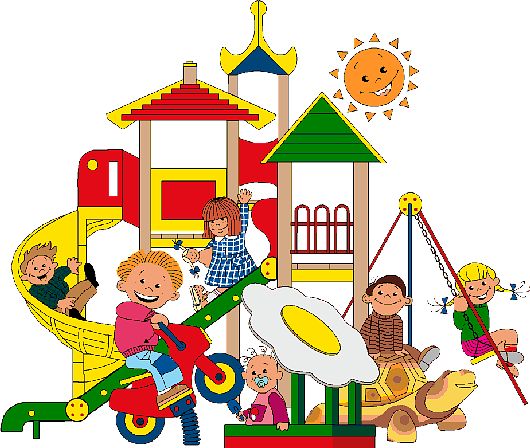 